                                 ADOPTION APPLICATION        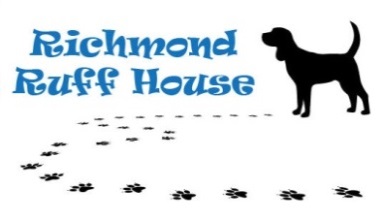 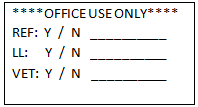    Please fax completed form to (804) 381-4454or email Cindy@RichmondRuffHouse.org Name: ________________________________________            Email:  _________________________________________Address: ___________________________________________________________________________________________Cell Phone: _____________________   Home Phone: _____________________   Alternate: ______________________Occupation:  ________________________   Employer: _______________________   Hours: __________________Thank you for considering the adoption of a rescue! Before you decide to adopt a pet, please consider the time, effort and funds necessary to properly maintain an animal. Responsible pet ownership requires a commitment to provide care and companionship for the life of the animal. The decision to adopt a pet is an important one. In order to insure that you and your pet will be happy for years to come, we need to take time to discuss your and the animal’s individual needs and personality traits. Please take a few moments to carefully read and complete this application. Please note there are no wrong answers. This is to ensure that the dog you are interested in is a good fit for you and your home.Name of the dog that you are interested in (if applicable): _______________________________________________Do you currently live in a    House       Apartment        Condo       Townhouse       OtherDo you currently       Own        Rent       LeaseHow long have you lived at your current residence? ____________________________________________________If you are not the property owner, Richmond Ruff House will verify your residences current pet policy.Landlord’s Name: __________________________   Phone Number:  ____________________________How many adults live in your home? ___________  How many children? __________ Ages ____________________Does anyone in your household have allergies?        Yes	  NoWho will be primarily responsible for the care of this dog?  ______________________________________________Is this dog a gift?      Yes           No       If yes, for whom?  ______________________________________________Which of the following best describes your reasons for wanting this dog? (Check all that apply)  Companion  for yourself               Guard Dog            Hunting            Search & Rescue  Companion  for another pet        Jogging	     Walking Buddy	  Couch WarmerHow many hours will the dog be alone each day?  _____________________________________________________Where will the dog be kept when no one is home?  ____________________________________________________Where will the dog be kept at night?  _______________________________________________________________Do you have a fenced yard?    Yes    No   If so, how high is your fence _________  Type of fence _____________If you have other pets, are their vaccinations current?    Yes           No       Do you have a regular veterinarian?         Yes          No    Name: __________________________________________________              Phone: __________________________Under what circumstances would you not keep this dog?  _______________________________________________Please list all of the pets you have had in the last 5 years including current pets and those you no longer ownI like dogs that are:        Small	    Large	  Any SizePlease describe the temperament and activity level you are looking for in a dog (Check all that apply)  High Energy        Outdoorsy Dog        Lap Dog        Mellow       Affectionate       Quiet        Guard DogI prefer a dog that (Check all that apply)  Loves children and strangers    Can tolerate children and strangers    Loves all other animals  Can tolerate all other animals    Don’t care if he/she gets along well with other animalsWhen it comes to relating to dogs, I tend to be more  Strict (demanding the dog must sit for a cookie)  Moderate (encourage good behavior, ignoring bad)  Lenient (the dog looks cute so he/she gets the cookie even without performing the sit)The noise/activity level in my house is usually      High         Medium          LowI would enjoy brushing or grooming my dog     Rarely      Occasionally      Daily      Weekly      MonthlyI would prefer a dog that Would enjoy walking with me on a leash   Would enjoy going to the dog park   Would run, jog or hike with me  Will exercise him/herself in our yard     Requires only enough exercise to do his/her businessMy ideal dog would: ______________________________________________________________________________Bad dog habits that I just can’t tolerate are: ___________________________________________________________Please provide the name of two referencesName ___________________________   Phone __________________________  Relation _____________________Name ___________________________   Phone __________________________  Relation _____________________I certify that the above information is true and correct to the best of my knowledge.  I also acknowledge falsification of the above can result in my being denied adoption of an animal or, if an animal has been adopted to me, the return of that animal to Richmond Ruff House.Signed ______________________________________________                           Date ______________________________SpeciesBreedAgeNameSexAlteredOwned how long?What happened to him/her?M / FY / NM / FY / NM / FY / NM / FY / NM / FY / NM / FY / NM / FY / N